附件：三峡大学2024年博士研究生复试费缴费操作办法微信扫描下方二维码进入三峡大学校园统一支付平台界面。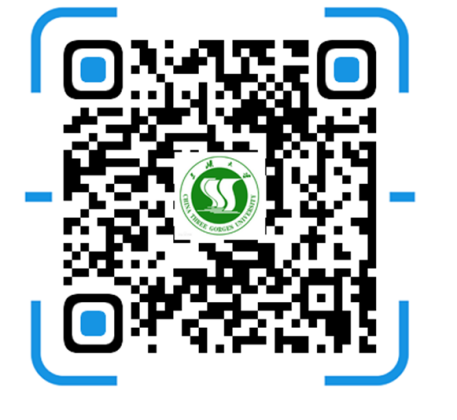 点击左下方“报名系统”，进入报名系统主页，点击“报名项目”，点击“博士复试费”，进入下一步，点击登录。用身份证号码进行注册（不要用学号登录）进行注册，根据提示填写正确全部信息后进入下一步，点击提交。点击交费则跳转至缴费页面，点击右下角“缴费”即可完成缴费。注册成功后登录用户名为身份证号，初始密码为身份证后6位。缴费完成之后，返回首页，查看“订单查询”，界面截图保存用于复试初步核验。财务处咨询电话：6392629